Szczegółowy Opis Przedmiotu Zamówienia( OPZ )1.	Informacje ogólnePrzedmiotem zamówienia są roboty budowlane w rozumieniu ustawy PZP, które będą prowadzone w budynku „Dom Aplikanta”  z podziałem na dwa zadania    zgodnie z dokumentacją projektową oraz przedmiarami pn.:Dla Zadania nr 1- „ Przebudowa wybranych pomieszczeń i instalacji wentylacji, klimatyzacji, elektrycznej, niskoprądowej i wodno-kanalizacyjnej w budynku Domu Aplikanta Krajowej Szkoły Sądownictwa i Prokuratury na działce nr 446/14. obr. 5 Śródmieście ul. Przy Rondzie 5, 31- 547 Kraków, "- Załącznik nr 1 do projektu budowlanego - Przebudowa wybranych pomieszczeń i instalacji wentylacji, klimatyzacji, elektrycznej, niskoprądowej i wodno-kanalizacyjnej w budynku Domu Aplikanta Krajowej Szkoły Sądownictwa i Prokuratury na dz. nr 446/8, 446/14 obr. 5 Śródmieście przy ul. Przy Rondzie 5 w Krakowie,- Projekt instalacji elektrycznych do Inwestycji pn. :Przebudowa wybranych pomieszczeń i instalacji wentylacji, klimatyzacji, elektrycznej, niskoprądowej i wodno-kanalizacyjnej w budynku Domu Aplikanta Krajowej Szkoły Sądownictwa i Prokuratury na dz. nr 446/8, 446/14 obr. 5 Śródmieście przy ul. Przy Rondzie 5 w Krakowie,- Projekt konstrukcji do Inwestycji pn. :Przebudowa wybranych pomieszczeń i instalacji wentylacji, klimatyzacji, elektrycznej, niskoprądowej i wodno-kanalizacyjnej w budynku Domu Aplikanta Krajowej Szkoły Sądownictwa i Prokuratury na dz. nr 446/8, 446/14 obr. 5 Śródmieście przy ul. Przy Rondzie 5 w Krakowie,- Projekt instalacji sanitarnych do Inwestycji pn. :Przebudowa wybranych pomieszczeń i instalacji wentylacji, klimatyzacji, elektrycznej, niskoprądowej i wodno-kanalizacyjnej w budynku Domu Aplikanta Krajowej Szkoły Sądownictwa i Prokuratury na dz. nr 446/8, 446/14 obr. 5 Śródmieście przy ul. Przy Rondzie 5 w Krakowie, Dla Zadania nr 2- „ Wykonanie remontu łazienek (łącznie 141) w budynku Domu Aplikanta Krajowej Szkoły Sądownictwa i Prokuratury ul. Przy Rondzie 5, 31 547 Kraków, na działce nr 446/14. obr . 5 Śródmieście” wraz z  wymianą sufitów podwieszanych w 28 wskazanych przedpokojach pokoi gościnnych Domu Aplikanta - Projekt instalacji elektrycznych do Inwestycji pn. : Wykonanie remontu łazienek w budynku Domu Aplikanta  Krajowej Szkoły Sądownictwa i Prokuratury ul. Przy Rondzie 5, 31- 547 Kraków, na działce nr 446/14. obr. 5 Śródmieście,- Projekt instalacji sanitarnych do Inwestycji pn. : Wykonanie remontu łazienek w budynku Domu Aplikanta  Krajowej Szkoły Sądownictwa i Prokuratury ul. Przy Rondzie 5, 31- 547 Kraków, na działce nr 446/14. obr. 5 Śródmieście,- Specyfikacja Techniczna Wykonania i Odbioru Robót do zadania pod nazwą:  „Wymiana sufitów podwieszanych w budynku Dom Aplikanta Krajowej Szkoły Sądownictwa i   Prokuratury ul. Przy Rondzie 5, 31 547 Kraków”2.	Zakres prac w budynku Domu Aplikanta w podziale na zadaniaZadanie nr 1 (zgodnie z dokumentacją projektową)Adaptacja  istniejących sal, pokoi  hotelowych na sale dydaktyczne ( wielofunkcyjne, Sali ćwiczeń, Sali multimedialnej oraz Sali cichej pracy wewnętrznej), powiększenie istniejących pokoi  i łazienek oraz wykonanie węzła sanitarnego dla nowopowstałych sal. Powierzchnia zakresu opracowania: 690,30 m2: I piętroSala wielofunkcyjna (1.01.  projekt na rzucie 1 piętra) przeznaczona dla gości Domu Aplikanta – połączenie pomieszczenia czytelni nr 151 oraz pokoi hotelowych jednoosobowych nr 150 i 149. Sala wielofunkcyjna (1.02 na rzucie 1 piętra) przeznaczona dla gości Domu Aplikanta – połączenie pokoi hotelowych jednoosobowych nr 148,147,146 oraz części 145. Sala ćwiczeń (1.03 na rzucie 1 piętra) przeznaczona dla gości Domu Aplikanta – połączenie pokoi hotelowych jednoosobowych nr 144,143 oraz części 145. Toaleta ogólnodostępna (1.04, 1.05, 1.06 na rzucie 1 piętra) połączenie pokoi hotelowych jednoosobowych nr 105,106,107 przeznaczona do użytkowania przez osoby korzystające z sal wielofunkcyjnychPokój rodzinny (1.07 na rzucie 1 piętra), pokój hotelowy – połączenie pokoi hotelowych jednoosobowych nr 118, 119 i 120. Z dwóch pokoi jednoosobowych powstanie pokój dwuosobowy z dużą łazienką połączony wewnętrznymi drzwiami z pokojem jednoosobowym również z łazienką.Sala multimedialna (1.08 na rzucie 1 piętra) – połączenie pokoi hotelowych jednoosobowych nr 129 i 130.II piętroSala cichej pracy wewnętrznej (2.01. na rzucie 2 piętra) przeznaczona dla gości Domu Aplikanta – połączenie pomieszczenia czytelni nr 250 oraz pokoi hotelowych jednoosobowych nr 249 i 248. Pokój typu DBL (2.02 na rzucie 2 piętra) połączenie pokoi hotelowych jednoosobowych nr 231 i 232 w jednej pokój dwuosobowy z dużą łazienką. Pokój typu DBL (2.03 na rzucie 2 piętra) połączenie pokoi hotelowych jednoosobowych nr 219 i 220 w jednej pokój dwuosobowy z dużą łazienką. III piętroSala cichej pracy wewnętrznej (3.01. na rzucie 3 piętra) przeznaczona dla gości Domu Aplikanta – połączenie pomieszczenia czytelni nr 351 oraz pokoi hotelowych jednoosobowych nr 350 i 349. Pokój typu DBL (3.02 na rzucie 3 piętra) połączenie pokoi hotelowych jednoosobowych nr 332 i 333 w jednej pokój dwuosobowy z dużą łazienką. Pokój typu DBL (3.03 na rzucie 3 piętra) połączenie pokoi hotelowych jednoosobowych nr 319 i 320 w jednej pokój dwuosobowy z dużą łazienką. IV piętroSala cichej pracy wewnętrznej (4.01. na rzucie 4 piętra) przeznaczona dla gości Domu Aplikanta – połączenie pomieszczenia czytelni nr 450 oraz pokoi hotelowych jednoosobowych nr 448 i 449. Pokój typu DBL (4.02 na rzucie 4 piętra) połączenie pokoi hotelowych jednoosobowych nr 431 i 432 w jednej pokój dwuosobowy z dużą łazienką. Pokój rodzinny (4.03 na rzucie 4 piętra) połączenie pokoi hotelowych jednoosobowych nr 418, 419 i 420. Z dwóch pokoi jednoosobowych powstanie pokój dwuosobowy z dużą łazienką połączony wewnętrznymi drzwiami z pokojem jednoosobowym również z łazienkąTypy łazienek wykonywane w zakresie prac zawartym w  Zadaniu nr1:,,Łazienka mała” i ,,Łazienka duża”W ramach przebudowy wybranych pomieszczeń w budynku Domu Aplikanta, zostaną wykonane nowe pokoje typu pokój rodzinny oraz pokój DBL. Pokój rodzinny składa się z pokoju typu SGL (jednoosobowego) z łazienką, połączonego drzwiami z pokojem typu DBL, również z łazienką. Łazienka w części jednoosobowej pokoju rodzinnego opisana jest w dokumentacji jako „Łazienka mała”, łazienka w części dwuosobowej pokoju rodzinnego opisana jest w dokumentacji jako „Łazienka duża”. Pokoje typu rodzinnego zostaną wykonane na I oraz na IV piętrze budynku.  „Łazienka duża A”.Pokoje typu DBL zostaną wyposażone w  łazienkę opisaną w dokumentacji jako „Łazienka duża A”. Pokoje typu DBL planowane są na II, III oraz IV piętrze. Zadanie nr 2 (zgodnie z dokumentacją projektową)Uwaga: Dla Zadania nr 2 w przedmiarach ujęto jedynie pojedyncze łazienki reprezentujące każdy z typów łazienek. Przedmiary do Zadania nr 2 nie uwzględniają całkowitej liczby remontowanych łazienek, a jedynie po jednej z każdego typu łazienek. Do celów obliczenia ceny należy przemnożyć liczbę danego typu łazienki przez liczbę łazienek remontowanych.Prace polegające na remoncie łazienek we wszystkich pokojach (łącznie 141 łazienek) w budynku Domu Aplikanta na kondygnacji I-IV za wyjątkiem łazienek wykonanych w ramach zadania nr 1(zgodnie z dokumentacją projektową i załącznikiem nr 1 do projektu). Powierzchnia zakresu opracowania dla remontu łazienek:  457,6 m2: I piętro21 łazienek Typ I o powierzchni 2,8 m2, łącznie 58,8 m23 łazienki Typ II A o powierzchni 4,6 m2, łącznie 13,8 m2. 2 łazienki Typ II B o powierzchni 4,7 m2, łącznie 9,4 m21 łazienka Typ III o powierzchni 6 m2, łącznie 6 m21 łazienka Typ IV o powierzchni 6,1 m2, łącznie 6,1 m2II piętro31 łazienek Typ I o powierzchni 2,8 m2, łącznie 86,8 m23 łazienki Typ II A o powierzchni 4,6 m2, łącznie 13,8 m2. 2 łazienki Typ II B o powierzchni 4,7 m2, łącznie 9,4 m21 łazienka Typ III o powierzchni 6 m2, łącznie 6 m21 łazienka Typ IV o powierzchni 6,1 m2, łącznie 6,1 m2III piętro31 łazienek Typ I o powierzchni 2,8 m2, łącznie 86,8 m23 łazienki Typ II A o powierzchni 4,6 m2, łącznie 13,8 m2. 2 łazienki Typ II B o powierzchni 4,7 m2, łącznie 9,4 m21 łazienka Typ III o powierzchni 6 m2, łącznie 6 m21 łazienka Typ IV o powierzchni 6,1 m2, łącznie 6,1 m2IV piętro30 łazienek Typ I o powierzchni 2,8 m2, łącznie 84 m23 łazienki Typ II A o powierzchni 4,6 m2, łącznie 13,8 m2. 2 łazienki Typ II B o powierzchni 4,7 m2, łącznie 9,4 m21 łazienka Typ III o powierzchni 6 m2, łącznie 6 m21 łazienka Typ IV o powierzchni 6,1 m2, łącznie 6,1 m2Łączne ilość remontowanych łazienek danego typu:Typ I      		- 113 szt.Typ II A		- 12 szt.Typ II B 		- 8 szt.Typ III 		- 4 szt.	Typ IV		- 4 szt. Prace polegające na wymianie istniejących sufitów podwieszanych z wełny mineralnej w przedpokojach 28 pokoi gościnnych  budynku Domu Aplikanta,  na systemowe sufity podwieszane z rusztem z płyt z wełny mineralnej 60x60cm o łącznej powierzchni 164,13m2, oraz płyt g-k o łącznej powierzchni 10,44m2:I piętro7 przedpokoi z sufitami z wełny mineralnej o łącznej powierzchni 41,032m2,1 przedpokój z częścią sufitu z płyt g-k o powierzchni 2,61m2II piętro7 przedpokoi z sufitami z wełny mineralnej o łącznej powierzchni 41,032m2,1 przedpokój z częścią sufitu z płyt g-k o powierzchni 2,61m2III piętro7 przedpokoi z sufitami z wełny mineralnej o łącznej powierzchni 41,032m2,1 przedpokój z częścią sufitu z płyt g-k o powierzchni 2,61m2IV piętro7 przedpokoi z sufitami z wełny mineralnej o łącznej powierzchi 41,032m2,1 przedpokój z częścią sufitu z płyt g-k o powierzchni 2,61m23.	 Zakres prac w budynku Domu Aplikanta w podziale na rodzaje prac W ramach zadania nr 1 i 2 w w/w adaptowanych pomieszczeń zostaną wykonane następujące prace: Prace przygotowawcze Przed przystąpieniem do prac należy:oczyścić i zabezpieczyć teren w bezpośrednim otoczeniu prowadzonych prac, wyznaczyć ciągi komunikacyjne stanowiące dojście i dojazd do obiektu na czas trwania prac, ze szczególnym uwzględnieniem wejść i przejść do pozostałych części budynku,przegrody budynku zabezpieczyć ze szczególną ostrożnością oraz przygotować do prac demontażowych,zabezpieczyć odrębne segmenty budynku oraz części będące poza zakresem prac w danej części budynku;Prace demontażowe i wyburzeniowePrzed przystąpieniem do demontaży i rozbiórek należy sprawdzić czy w ich obszarze nie znajdują się instalacje elektryczne, sanitarne lub inne, które mogłyby zostać uszkodzone,Należy zabezpieczyć pozostałe części ścian i sufitów podwieszanych, aby zniwelować konieczność malowania czy wymiany elementów sufitów podwieszanych. Po stronie Wykonawcy jest zgodnie z Ustawą o odpadach z 14 grudnia 2012 r. (t.j. Dz. U.  z  2020  r.  poz. 797:składowanie gruzu i materiałów zdemontowanych w odpowiednich pojemnikach w miejscu wskazanym przez Zamawiającego (płynne pozostałości nie wylewać do kanalizacji. Należy je przekazać firmom specjalistycznym, posiadającym stosowne zezwolenie, w celu utylizacji),segregacja oraz przekazanie odpadów (zorganizowanie wywozu elementów koniecznych do utylizacji do miejsca  utylizacji odpowiednich odpadów). Koszt utylizacji i wywozu ponosi Wykonawca. Wykonawca zobowiązany jest przekazać Zamawiającemu kartę przekazania odpadów na wszystkie odpady,przekazanie odzyskanych elementów do punktu skupu zgodnie z protokołem podpisanym przez inspektora nadzoru. Wykonawca będzie wywoził zdemontowane elementy do punktu skupu, a następnie dostarczy dowód sprzedaży i ważenia Zamawiającemu, który wystawi fakturę VAT punktowi skupu.Prace budowlane:Rozbiórka ścian wewnętrznych zgodnie z projektem architektury,Wykonanie przebić w stropach istniejących w celu poprowadzenia kanałów wentylacyjnych do wentylatora dachowego,Demontaż drzwi i zamurowanie otworów drzwiowych w klasie EI 30,Wymiana wszystkich drzwi z korytarza w obrębie zakresu opracowania na analogiczne o klasie odporności ogniowej EI30,Wymiana wszystkich drzwi do klatek schodowych w obrębie zakresu opracowania na analogiczne, dymoszczelne o klasie EI30s,Demontaż armatury sanitarnej w przebudowywanych pomieszczeniach, demontaż zabudowy z płyt g-k na stelaże podtynkowe,Montaż armatury sanitarnej we wszystkich łazienkach hotelowych i węźle higieniczno-sanitarnym, Wykonanie dodatkowych otworów technologicznych w stropach istniejących – w stropie nad piętrem 1, piętrem 2, piętrem 3 i piętrem 4. Przejścia przez stropy wykonać w taki sposób żeby nie naruszyć struktury betonu oraz ciągłości stali zbrojeniowej poza obrysem otworów. Przed wykonaniem otworowania wykonać dodatkowe wzmocnienie stropu. Dozbrojenie stropu w jego strefie górnej wykonać za pomocą wkładek kompozytowych. - wkładki BC10 (o średnicy 10 mm). Szczegółowe informacje zawarte są w projekcie pn.: ,,Projekt konstrukcji do Inwestycji pn. :Przebudowa wybranych pomieszczeń i instalacji wentylacji, klimatyzacji, elektrycznej, niskoprądowej i wodno-kanalizacyjnej w budynku Domu Aplikanta Krajowej Szkoły Sądownictwa i Prokuratury na dz. nr 446/8, 446/14 obr. 5 Śródmieście przy ul. Przy Rondzie 5 w Krakowie”,Zabezpieczenie, ścian, sufitów, mebli, oraz wszelkie wyposażenie w sposób szczelny pyłowo, chroniący przed uszkodzeniami, zapewniający pozostawienie ich w stanie czystym i nienaruszonym,Zabezpieczenie powierzchni podłóg (w szczególności wykładzin) w sposób chroniący przed uszkodzeniami i zabrudzeniem.Remont ścian wewnętrznych: Ściany działowe z płyt g-k 12,5 mm z wypełnieniem z wełny szklanej 10cm. Obudowa stelaży podtynkowych z płyt g-k odpornych na działanie wody,Skucie płytek ceramicznych ściennych, oczyszczenie powierzchni ścian, gruntowanie,Malowanie ścian farbami ekologicznymi, ścieralnymi zmywalnymi, Ułożenie płytek na ścianach w pomieszczeniach higieniczno-sanitarnych, Wykonanie izolacji akustycznej ścian wewnętrznych oddzielających sale i pokoje cichej pracy wewnętrznej o klasie odporności ogniowej B, s2 – d0,Wykonanie lustra klejonego do ściany w Sali ćwiczeń. Wykończenie ścian:Powierzchnie ścian w pokojach hotelowych, powierzchnie ścian w salach wielofunkcyjnych, ćwiczeń, multimedialnej oraz pokojach pracy wewnętrznej malowane farbami ekologicznymi, ścieralnymi i zmywalnymi na kolor biały RAL 9010, W wymienionych salach oraz pokojach cichej pracy, na ścianach oddzielających pomieszczenia projektuje się dodatkowo izolację akustyczną ścian matą/pianką akustyczną pochłaniającą o otwartej strukturze i klasie odporności ogniowej B, s2 – d0, dopuszczoną do stosowania w budynkach użyteczności publicznej. Materiał w kolorze jasno-szarym, W pomieszczeniach higieniczno- sanitarnych, w tym w węźle ogólnodostępnych oraz wszystkich łazienkach: ściany wykończone płytkami gresowymi, szarymi- kolor RAL 7035, o formacie 60x120 cm, fragmenty ścian wykończone płytkami gresowymi 10x30cm jako akcenty kolorystyczne, dopasowane do kolorystyki kondygnacji. Płytki prostokątne ułożone we wzór prosty, bez przesunięć, We wszystkich łazienkach: ściany wykończone płytkami gresowymi, szarymi- kolor RAL 7035, o formacie 60x120 cm, fragmenty ścian wykończone płytkami gresowymi 10x30cm jako akcenty kolorystyczne, dopasowane do kolorystyki kondygnacji. Płytki prostokątne ułożone we wzór prosty, bez przesunięć. W przypadku braku możliwości zerwania starych płytek, należy wymienić płytki razem z płytą g-k i ująć to w kalkulacji. Zamawiający  nie dopuszcza klejenia na płytki istniejące.Szczegółowe informacje znajdują się w  części rysunkowej projektu wykończenia ścian poszczególnych pomieszczeń.Remont podłóg:Skucie płytek ceramicznych podłogowych, zdjęcie wykładziny, wyrównanie powierzchni,Ułożenie płytek gresowych podłogowych, antypoślizgowych klasy R10 w pomieszczeniach higieniczno – sanitarnych, ułożenie wykładziny w pokojach hotelowych, salach wielofunkcyjnych, Sali multimedialnej, pokojach cichej pracy wewnętrznej, wykonanie maty antywibracyjnej w Sali ćwiczeń.Wykończenie podłóg:Sale wielofunkcyjne, sala multimedialna, sale cichej pracy wewnętrznej i pokoje rodzinne oraz pokoje typu DBL: nawierzchnia posadzki z wykładziny dywanowej w płytce 60x60cm, gramatura całkowita 2020g/m2, gramatura włókna 1150g/m2, gr. 6,0mm, klasa palności: Bfl, w kolorze szary melanż, struktura tuftowana, klasa użytkowa: 33, Sala ćwiczeń – mata antywibracyjna w płytach 60x60cm, gr. 18mm z EPDM, w kolorze czarnym,Łazienki hotelowe i pomieszczenia higieniczno–sanitarne – wykończenie podłóg płytkami antypoślizgowymi, gresowymi 60x120cm w kolorze szarym RAL 7035, klasa antypoślizgowości płytek: R10, Szczegóły wykończenia podłóg poszczególnych pomieszczeń w części rysunkowej projektu.Remont sufitów:Demontaż istniejących modułowych sufitów podwieszanych w łazienkach i przedpokojach pokoi hotelowych,Wykonanie sufitów podwieszanych z wełny drzewnej w salach wielofunkcyjnych, Sali ćwiczeń i multimedialnej,Wykonanie sufitów podwieszanych z płyt g-k oraz systemowych mineralnych płyt sufitowych o wymiarach 60x60cm w przedpokojach pokoi hotelowych,Wykonanie sufitów podwieszanych z wodoodpornych płyt g-k w łazienkach hotelowych i węźle higieniczno-sanitarnym,Sufity - sale wielofunkcyjne, sala multimedialna, sala ćwiczeń, sale cichej pracy wewnętrznej: sufit wykonany z modułowej płyty akustycznej z wełny drzewnej połączonej z magnezytem, szer. włókna 1mm, wymiar pojedynczego modułu: 60x60cm, kolor zbliżony do RAL 9010, wartość pochłaniania dźwięku do 0,95. W pomieszczeniach powstałych w wyniku przebudowy będą występować obniżenia sufitów do wysokości 250cm w świetle pomieszczenia ze względu na przebieg/wysokość montażu sufitów istniejących,Przedpokoje pokoi hotelowych: sufit z płyt g-k 12,5mm, wykończone gładzią i malowane farbą ekologiczną, ścieralną zmywalną, na kolor biały RAL 9010,Łazienki pokoi hotelowych i węzeł higieniczno-sanitarny: sufity z wodoodpornych płyt g-k 12,5mm, wykończone gładzią i malowane farbą ekologiczną, ścieralną zmywalną, na kolor biały RAL 9010,Szczegóły wykonania sufitów poszczególnych pomieszczeń w części rysunkowej projektu.Drzwi wewnętrzne:Drzwi do pomieszczeń z korytarza ogólnodostępnego o klasie odporności ogniowej EI30, w kolorze jasno-szarym, dopasowanym do kolorystyki pozostałych drzwi istniejących, z kontrolą dostępu przy pomocy karty elektronicznej, W dostarczonych przez Wykonawcę drzwiach do pokoi gościnnych, Sali ćwiczeń i Sali multimedialnej należy zamontować elektroniczne zamki hotelowe na karty zbliżeniowe systemu HUNE (zdemontowane z likwidowanych drzwi do pokoi i sal), W dostarczonych przez Wykonawcę drzwiach do sal wielofunkcyjnych, sal cichej pracy wewnętrznej oraz drzwi dzielących pokoje rodzinne, należy zamontować zamki na wkładkę patentową systemu KEMAZ,Wszystkie zamontowane drzwi z pomieszczeń wychodzące na korytarze, należy wyposażyć w samozamykacze.Drzwi do wszystkich klatek schodowych dymoszczelne EI30S, o kolorystyce odpowiadającej stolarce istniejącej. Projektowane drzwi do łazienek oraz wewnątrz pomieszczeń analogiczne do drzwi istniejących – w kolorze białym.Należy zamontować drzwi analogiczne do drzwi istniejących do pozostałych pokoi hotelowych, w zakresie kolorystyki, formy i materiału wykończenia. Zgodnie z przekazywanymi przez Zamawiającego materiałami, drzwi do pokoi hotelowych projektowane były jako EI30. Drzwi pełne, bez przeszkleń. Istniejące stolarka drzwiowa w pokojach gościnnych i salach: Drzwi drewniane HALSPAN TM ST V T30 (pełne bez przeszkleń, laminowane,) Producent: BEM Brudniccy Sp. z o.o.Przebudowa instalacji elektrycznych i niskoprądowych: Zakres inwestycji obejmuje wykonanie instalacji elektrycznej wewnętrznej:instalacje elektryczne oświetlenia wewnętrznego i ewakuacyjnego,instalacje elektryczne gniazd wtykowych,instalacje ochrony przeciwporażeniowej,systemu sygnalizacji pożarowej,instalacje przepięciową.Projektowane gniazda TV przewidziane są do podłączenia do istniejącej instalacji antenowej. Przewiduje się przeniesienie (ew. przedłużenie lub skrócenie przewodów) istniejących gniazd TV .   Projektowane gniazda RJ45 dopuszcza się podłączyć do istniejącej instalacji sieci strukturalnej. Przewiduje się przeniesienie (ew. skrócenie  przewodów) istniejących gniazd RJ45. W przypadku konieczności układania dodatkowych przewodów, Inwestor dysponuje wolnym miejscem na patchpanele  oraz wolnymi portami w switch’ach w szafach teleinformatycznych w punktach dystrybucyjnych FD .System sygnalizacyjna pożaru oparta jest na centrali BMZ INTEGRAL firmy Schrack.Szczegóły prac w części opisowej i rysunkowej dokumentacji projektowej pn.:,, Projekt instalacji elektrycznych do Inwestycji pn. :Przebudowa wybranych pomieszczeń i instalacji wentylacji, klimatyzacji, elektrycznej, niskoprądowej i wodno-kanalizacyjnej w budynku Domu Aplikanta Krajowej Szkoły Sądownictwa i Prokuratury na dz. nr 446/8, 446/14 obr. 5 Śródmieście przy ul. Przy Rondzie 5 w Krakowie”.Przebudowa instalacji sanitarnych: Zakres inwestycji obejmuje wykonanie instalacji C.O., kanalizacji, ciepłej i zimnej wody użytkowej a także pozostałych instalacji sanitarnych:Szczegóły prac w części opisowej i rysunkowej dokumentacji projektowej pn.: ,,Projekt instalacji sanitarnych do Inwestycji pn. :Przebudowa wybranych pomieszczeń i instalacji wentylacji, klimatyzacji, elektrycznej, niskoprądowej i wodno-kanalizacyjnej w budynku Domu Aplikanta Krajowej Szkoły Sądownictwa i Prokuratury na dz. nr 446/8, 446/14 obr. 5 Śródmieście przy ul. Przy Rondzie 5 w Krakowie”.Przebudowa instalacji wentylacji i klimatyzacji Instalacja wentylacji mechanicznej Instalacja wentylacji ma za zadanie wentylować świeżym powietrzem pomieszczenia za pomocą wentylacji mechanicznej wywiewnej.  Przebudowa instalacja wentylacji mechanicznej wynika ze zmiany charakteru istniejących pomieszczeń tj. pomieszczenia sal wielofunkcyjnych, ćwiczeń, multimedialnych oraz pomieszczenia węzła sanitarnego. Nawiew pomieszczeń zrealizowany zostanie poprzez nawietrzaki szpaletowe  w ramach okiennych. Wywiew mechaniczny w oparciu o wentylatory dachowe oraz wentylatory łazienkowe. Istniejące wentylatory łazienkowe w pomieszczeniach, w których doszło do zmiany aranżacji zostaną zlikwidowane, a kanały po wentylatorach zamknięte. W ramach inwestycji mają zostać wykonane cztery nowe piony instalacji wentylacji mechanicznej w istniejących szachtach instalacyjnych oraz przebudowany jeden istniejący pion. Na zakończeniu pionów zostaną zamontowane wentylatory dachowe. Instalacja klimatyzacjiW budynku Domu Aplikanta znajduje się instalacja klimatyzacji firmy Daikin pracująca na czynniku chłodniczym R410A. Instalacja jest na gwarancji do 2021r. W związku ze  zmianą aranżacji poszczególnych pomieszczeń przewiduje się wykorzystanie istniejących jednostek kanałowych klimatyzacji do dalszego użytkowania. Jednostki przeznaczone do likwidacji zostały przedstawione w części graficznej projektu.Pozostałe jednostki nie przewiduje się zmian lokalizacji jedynie dostosować ich lokalizację do ułożenia sufitu podwieszanego. Po likwidacji zbędnych jednostek należy doprowadzić instalację klimatyzacji do właściwego stanu eksploatacyjnego oraz  zintegrować sterowanie jednostek klimatyzacyjnych w nowo powstałych pomieszczeniach.Szczegóły w/w instalacji zostały przedstawione w części graficznej projektu pn.,, Projekt instalacji sanitarnych do Inwestycji pn. :Przebudowa wybranych pomieszczeń i instalacji wentylacji, klimatyzacji, elektrycznej, niskoprądowej i wodno-kanalizacyjnej w budynku Domu Aplikanta Krajowej Szkoły Sądownictwa i Prokuratury na dz. nr 446/8, 446/14 obr. 5 Śródmieście przy ul. Przy Rondzie 5 w Krakowie”.Montaż wyposażeniaDostarczone przez wykonawcę meble do zabudowy i sprzęt powinny być zamontowane, a pozostałe meble rozpakowanie i ustawione przez Wykonawcę we wszystkich pomieszczeniach, w których wykonane zostaną prace z Zadania nr 1 oraz  z Zadania nr 2 zgodnie z założeniem aranżacyjnym i konsultacji z Zamawiającym i Projektantem. Wszelkie prace dostawcze i montażowe zostaną wykonane na koszt Wykonawcy. Kolorystyka i rodzaj materiałów do zabudowania szczegółowo opisane są w dokumentacji projektowej, do ustalenia i zaakceptowania przez Zamawiającego i Projektanta przed zamówieniem. Zmiany w przyjętych rozwiązaniach technicznych lub zastosowanych materiałach muszą zostać zatwierdzone przez projektanta i inwestora.Wszystkie prace oraz normy materiałowe i techniczne zostały szczegółowo opisane w dokumentacjach projektowej.Zawarte w dokumentacji wyposażenie, meble, sprzęt AGD, Wykonawca przed zamówieniem przedstawi do akceptacji Zamawiającego i Projektanta. Zdjęcia i grafiki zawarte w opisach należy traktować jako poglądowe. Wiążące są szczegółowe opisy techniczne oraz parametry zawarte w dokumentacji projektowej oraz w Załączniku nr 3 i w Załączniku nr 4 do niniejszego Opisu Przedmiotu Zamówienia.4.	Wyposażenie w podziale na pomieszczenia w budynku Domu AplikantaZadanie nr 1 -  wyposażenie pomieszczeń (analogicznie do opisanych w dokumentacji projektowej oraz w Załączniku nr 3 do niniejszego Opisu Przedmiotu Zamówienia), przy czym kolorystyka wyposażenia  do ustalenia z Zamawiającym.I piętroSala wielofunkcyjna I  (1.01. na rzucie 1 piętra)                               Wyposażenie: rzutnik z ekranem projekcyjnym, system nagłośnieniowy, stoły ruchome z możliwością składania (18 sztuk), krzesła do sztaplowania (29 sztuk) oraz krzesło obrotowe ( 1 szt.) - zgodnie z rysunkiem A.z1.1.2.Sala wielofunkcyjna II (1.02 na rzucie 1 piętra) Wyposażenie:  rzutnik z ekranem projekcyjnym, system nagłośnieniowy, stoły ruchome z możliwością składania (11 sztuk), krzesła do sztaplowania (18 sztuk) oraz krzesło obrotowe ( 1 szt.) - zgodnie z rysunkiem A.z1.1.3.Sala ćwiczeń (1.03 na rzucie 1 piętra) Wyposażenie: lustro klejone do ściany na wysokość pomieszczenia, nawierzchnia posadzki wyłożona matą antywibracyjną, szafki systemowe na odzież zamykane na klucz  (5szt), ławka z płyty melaminowej, Telewizor 55” Ultra HD oraz rolety zaciemniające (3 szt.)- zgodnie z rysunkiem A.z1.1.4. Toaleta ogólnodostępna  Wyposażenie: podział na  toaletę damską (5 misek ustępowych), męską (3 miski ustępowe, 3 pisuary) oraz toaletę dla osób niepełnosprawnych, uchwyty na papier toaletowy ( 3 szt.), pojemniki na szczotkę (8szt.), poręcz dla niepełnosprawnych, dozowniki mydła w płynie (5 szt. ), kosze na śmieci niepalne (6 szt.), pojemniki na ręczniki papierowe mocowane do ściany dopasowane do pozostałych elementów wyposażenia (3 szt.). - zgodnie z rysunkiem A.z1.1.6. Pokój rodzinny (1.07 na rzucie 1 piętra), – pokoje oddzielone ścianą z drzwiami wewnętrznymiMeble i wyposażenie zgodnie z rysunkiem A.z1.1.7 oraz A.z1.1.8 z załącznika nr1 do dokumentacji projektowej.Sala multimedialna (1.08 na rzucie 1 piętra)  Wyposażenie:  zgodnie z rysunkiem A.z1.1.5.II piętroSala cichej pracy wewnętrznej (2.01. na rzucie 2 piętra) Wyposażenie: w rzutnik z ekranem projekcyjnym, system nagłośnieniowy, stoły ruchome z możliwością składania (18 sztuk), krzesła do sztaplowania (29 sztuk) oraz krzesło obrotowe ( 1 szt.)- zgodnie z rysunkiem A.z1.1.12.Pokój typu DBL (2.02 na rzucie 2 piętra) - Meble i wyposażenie zgodnie z rysunkiem A.z1.1.13 oraz A.z1.1.10 z załącznika nr1 do dokumentacji projektowej.Pokój typu DBL (2.03 na rzucie 2 piętra) połączenie pokoi  jednoosobowych nr 219 i 220 w jednej pokój dwuosobowy z dużą łazienką.-Meble i wyposażenie zgodnie z rysunkiem A.z1.1.14 oraz A.z1.1.10 z załącznika nr1 do dokumentacji projektowej.III piętroSala cichej pracy wewnętrznej (3.01. na rzucie 3 piętra)Wyposażenie: w rzutnik z ekranem projekcyjnym, system nagłośnieniowy, stoły ruchome z możliwością składania (18 sztuk), krzesła do sztaplowania (29 sztuk) oraz krzesło obrotowe ( 1 szt.) - zgodnie z rysunkiem A.z1.1.16.Pokój typu DBL (3.02 na rzucie 2 piętra) -Meble i wyposażenie zgodnie z rysunkiem A.z1.1.17 oraz A.z1.1.10 z załącznika nr1 do dokumentacji projektowej.Pokój typu DBL (3.03 na rzucie 2 piętra)- Meble i wyposażenie zgodnie z rysunkiem A.z1.1.18 oraz A.z1.1.10 z załącznika nr1 do dokumentacji projektowej.IV piętroSala cichej pracy wewnętrznej (4.01. na rzucie 4 piętra)Wyposażenie: rzutnik z ekranem projekcyjnym, system nagłośnieniowy, stoły ruchome z możliwością składania (18 sztuk), krzesła do sztaplowania (29 sztuk) oraz krzesło obrotowe ( 1 szt.) - zgodnie z rysunkiem A.z1.1.20.Pokój typu DBL (4.02 na rzucie 2 piętra) - Meble i wyposażenie zgodnie z rysunkiem A.z1.1.21 oraz A.z1.1.10 z załącznika nr1 do dokumentacji projektowej.Pokój rodzinny (4.03 na rzucie 2 piętra) pokoje oddzielone ścianą z drzwiami wewnętrznymi- Meble i wyposażenie zgodnie z rysunkiem A.z1.1.22 oraz A.z1.1.8 z załącznika nr1 do dokumentacji projektowej.-Wyposażenie dodatkowe wraz z dostawą - 20 krzeseł do sztaplowania po 5 sztuk w kolorach każdego piętra.Kolorystyka wyposażenia pomieszczeń na każdym piętrze do ustalenia z Zamawiającym.W związku z występowaniem na rynku płyt meblowych o grubości 18 mm i ich wielokrotności, zamawiający wyraża zgodę na użycie płyt o grubości odpowiednio 36 mm oraz 54 mm.Szczegółowe opisy wyposażenia są zawarte w dokumentacji projektowej PRZEDMIAR ROBÓT do zadania 1Informacje dodatkowe do wyposażenia dla zadania 1Suszarki hotelowe  do łazienek  w pokojach rodzinnych oraz w pokojach typu DBL zapewnia zamawiający, a montaż wykonuje wykonawca. Miski WC w łazienkach w pokojach rodzinnych oraz w pokojach typu DBL powinny być wyposażone w klapy wolnoopadające z cichym domykaniem.Kabiny prysznicowe oraz drzwi kabin powinny zapewniać szczelność w miejscach łączenia z brodzikiem, podłogą i ścianą w celu zapobiegania wyciekom na zewnątrz wody z kabin.Materace do pokoi rodzinnych oraz pokoi typu DBL powinny być dwustronne. Zadanie nr 2 wyposażenie 141 pomieszczeń-łazienek (analogicznie do opisanych w dokumentacji projektowej i załączniku nr 1 do dokumentacji projektowej oraz w Załączniku nr 4 do niniejszego Opisu Przedmiotu Zamówienia) kolorystyka wyposażenia  do ustalenia z Zamawiającym.Wszystkie łazienki (łącznie 141) zostaną wyposażone w niezbędne urządzenia sanitarne. Szczegółowy dobór armatury sanitarnej oraz wyposażenia dodatkowego znajduje się w części rysunkowej opracowania:Dla łazienek  Typu I zgodnie z rysunkiem A.z2.1.2: Dostawa i montaż pojemnika na szczotkę, chromowany, mocowany do ścianyDostawa i montaż półki narożnej wykonanej z wodoodpornego materiału, wykończenie imitujące drewnoDostawa i montaż lustra okrągłego, z podświetleniem LED, diody w kolorze białym, ze szczelną obudową, z funkcją odparowywania i włącznikiem dotykowymDostawa i montaż wieszaka ściennego ze stali chromowanejMontaż suszarki do włosów typu hotelowego (mocowana do ściany)Dostawa i montaż płyty meblowej gr. 6 cm, wodoodpornej imitującej naturalne drewnoDostawa i montaż płyty meblowej gr. 3 cm, wodoodpornej imitującej naturalne drewnoDostawa i montaż uchwytu na papier toaletowy, chromowany, mocowany do ścianyDostawa i montaż dozownika mydła w płynie ze stali chromowanejDostawa i montaż kosza na śmieci, zamykanego, ze stali chromowanejDla łazienek  Typu II A zgodnie z rysunkiem A.z2.1.5:Dostawa i montaż pojemnika na szczotkę, chromowany, mocowany do ścianyDostawa i montaż półki narożnej wykonanej z wodoodpornego materiału, wykończenie imitujące drewnoDostawa i montaż lustra okrągłego, z podświetleniem LED, diody w kolorze białym, ze szczelną obudową, z funkcją odparowywania i włącznikiem dotykowymDostawa i montaż wieszaka ściennego ze stali chromowanejMontaż suszarki do włosów typu hotelowego (mocowana do ściany)Dostawa i montaż płyty meblowej gr. 6 cm, wodoodpornej imitującej naturalne drewnoDostawa i montaż płyty meblowej gr. 3 cm, wodoodpornej imitującej naturalne drewnoDostawa i montaż uchwytu na papier toaletowy, chromowany, mocowany do ścianyDostawa i montaż dozownika mydła w płynie ze stali chromowanejDostawa i montaż kosza na śmieci, zamykanego, ze stali chromowanejDla łazienek  Typu II B zgodnie z rysunkiem A.z2.1.8Dostawa i montaż pojemnika na szczotkę, chromowany, mocowany do ścianyDostawa i montaż półki narożnej wykonanej z wodoodpornego materiału, wykończenie imitujące drewnoDostawa i montaż lustra okrągłego, z podświetleniem LED, diody w kolorze białym, ze szczelną obudową, z funkcją odparowywania i włącznikiem dotykowymDostawa i montaż wieszaka ściennego ze stali chromowanejMontaż suszarki do włosów typu hotelowego (mocowana do ściany)Dostawa i montaż płyty meblowej gr. 6 cm, wodoodpornej imitującej naturalne drewnoDostawa i montaż płyty meblowej gr. 3 cm, wodoodpornej imitującej naturalne drewnoDostawa i montaż uchwytu na papier toaletowy, chromowany, mocowany do ścianyDostawa i montaż dozownika mydła w płynie ze stali chromowanejDostawa i montaż kosza na śmieci, zamykanego, ze stali chromowanej Dla łazienek  Typu III zgodnie z rysunkiem A.z2.1.10Dostawa i montaż pojemnika na szczotkę, chromowany, mocowany do ścianyDostawa i montaż półki narożnej wykonanej z wodoodpornego materiału, wykończenie imitujące drewnoDostawa i montaż lustra z regulacją kąta nachyleniaDostawa i montaż wieszaka ściennego ze stali chromowanejDostawa i montaż suszarki do włosów typu hotelowego (mocowana do ściany)Dostawa i montaż płyty meblowej gr. 3 cm, wodoodpornej imitującej naturalne drewnoDostawa i montaż uchwytu na papier toaletowy, chromowany, mocowany do ścianyDostawa i montaż dozownika mydła w płynie ze stali chromowanejDostawa i montaż kosza na śmieci, zamykanego, ze stali chromowanejDostawa i montaż poręczy dla niepełnosprawnych umywalkowej stałejDostawa i montaż poręczy dla niepełnosprawnych umywalkowej ruchomejDostawa i montaż poręczy dla niepełnosprawnych WC stałejDostawa i montaż poręczy dla niepełnosprawnych WC ruchomejDostawa i montaż poręczy dla niepełnosprawnych prysznicowej stałejDostawa i montaż siedziska prysznicowego, składanego, mocowanego do ściany Dla łazienek  Typu IV zgodnie z rysunkiem A.z2.1.13 Dostawa i montaż pojemnika na szczotkę, chromowany, mocowany do ścianyDostawa i montaż półki narożnej wykonanej z wodoodpornego materiału, wykończenie imitujące drewnoDostawa i montaż lustra okrągłego, z podświetleniem LED, diody w kolorze białym, ze szczelną obudową, z funkcją odparowywania i włącznikiem dotykowymDostawa i montaż wieszaka ściennego ze stali chromowanejMontaż suszarki do włosów typu hotelowego (mocowana do ściany)Dostawa i montaż płyty meblowej gr. 6 cm, wodoodpornej imitującej naturalne drewnoDostawa i montaż płyty meblowej gr. 3 cm, wodoodpornej imitującej naturalne drewnoDostawa i montaż uchwytu na papier toaletowy, chromowany, mocowany do ścianyDostawa i montaż dozownika mydła w płynie ze stali chromowanejDostawa i montaż kosza na śmieci, zamykanego, ze stali chromowanej.Informacje dodatkowe do wyposażenia dla zadania 2Suszarki hotelowe  do wszystkich łazienek zapewnia Zamawiający, a montaż wykonuje Wykonawca. Miski WC we wszystkich łazienkach powinny być wyposażone w klapy wolnoopadające z cichym domykaniem.Kabiny prysznicowe oraz drzwi kabin powinny zapewniać szczelność w miejscach łączenia z brodzikiem, podłogą i ścianą w celu zapobiegania wyciekom na zewnątrz wody z kabin.5.	Dodatkowe informacje dla WykonawcyPRZED ZŁOŻENIEM OFERTY ZALECA SIĘ DOKONANIE WIZJI LOKALNEJ, CELEM SPRAWDZENIA MIEJSCA, ZAKRESU ORAZ WARUNKÓW ZWIĄZANYCH Z WYKONANIEM ROBÓT BĘDĄCYCH PRZEDMIOTEM ZAMÓWIENIA. Zamawiający przewiduje zorganizowanie wizji lokalnych dla Oferentów w poniedziałki i środy pomiędzy godziną 09:00 a godziną 14:00, zbiórka w holu recepcji w budynku Domu Aplikanta Krajowej Szkoły Sądownictwa i Prokuratury ul. Przy Rondzie 5, 31-547 Kraków. Po wcześniejszym  jego telefonicznym powiadomieniu w godzinach od 07:30 do 15:30, od poniedziałku do piątku – nr telefonu: 12 617 96 46 lub +48 665 910 180.W przypadku wniosku Wykonawców Zamawiający przewiduje możliwość organizacji wizji lokalnych także w innych terminach.NIE WSZYSTKIE POWIERZCHNIE WCHODZĄ W ZAKRES ROBÓT NP. PRZY ROBOTACH MALARSKICH NIEKTÓRE ŚCIANY KORYTARZY CZĘŚCIOWO POKRYTE  SĄ OKŁADZINAMI, SUFITY POKRYTE SĄ PANELAMI SUFITOWYMI I NIE WCHODZĄ W ZAKRES PRAC MALARSKICH – SZCZEGÓŁOWY OPIS ZAKRESU TYCH PRAC ZAWIERA DOKUMENTACJA TECHNICZNA.Wyklucza się możliwość roszczeń Wykonawcy z tytułu błędnego skalkulowania ceny lub pominięcia elementów niezbędnych do wykonania umowy. Koszt wizji lokalnej ponosi Wykonawca. W trakcie wizji nie będą udzielane odpowiedzi na pytania dotyczące treści SIWZ. Wszelkie wątpliwości, pytania odnośnie zakresu zamówienia oraz treści SIWZ należy kierować do Zamawiającego zgodnie ze sposobem określonym w rozdziale 8 ust. 6 z zachowaniem terminu określonego w art. 38 ustawy z dnia 29 stycznia 2004 r. – Prawo zamówień publicznych (j.t. Dz. U. z 2019 r. poz. 1843 ze zm.)Zgodnie z Art. 30 ustawy Pzp. Zamawiający dopuszcza rozwiązania równoważne 
z opisywanymi. Wskazanie równoważności oferowanego przedmiotu zamówienia spoczywa na Wykonawcy. Wszędzie tam, gdzie w specyfikacji wykonania i odbioru prac budowlanych zostało wskazane (pochodzenie lub marka, producent, dostawca, znak towarowy) wyrobów budowlanych lub wskazane normy, aprobaty techniczne, specyfikacje techniczne lub inne dokumenty o których mowa w art. 30 ust 1-3 ustawy, Zamawiający dopuszcza oferowanie wyrobów budowlanych lub rozwiązań równoważnych pod względem parametrów technicznych, użytkowych oraz eksploatacyjnych do opisanych. Pod warunkiem jednak, że zagwarantują one realizację prac  zgodnie z opisem przedmiotu zamówienia, specyfikacjami technicznymi wykonania i odbioru robót budowlanych oraz zapewni uzyskanie parametrów technicznych nie gorszych od złożonych w w/w dokumentach. 
W przypadku zaoferowania rozwiązania równoważnego opisywanemu przez Zamawiającego Wykonawca zobowiązany jest wykazać, że spełnia ono wymagania określone przez Zamawiającego.Przez słowo równoważne, Zamawiający rozumie materiały produkty, które posiadają takie same parametry techniczne (ścieralność, nasiąkliwość, wytrzymałość itp.), fizyczne (wygląd, kształt, kolor itp.) jak produkt zaprojektowany przez autorów dokumentacji projektowej.Zamawiający wymaga zatrudnienia przez Wykonawcę lub Podwykonawcę 
na podstawie umowy o pracę w rozumieniu przepisów ustawy z dnia 26 czerwca 1974 r. - Kodeks pracy (Dz. U. z 2014 r., poz. 1502 ze zm.) osób wykonujące prace fizyczne związane z wykonaniem robót objętych zamówieniem. 6.	Terminy, Etapy oraz miejsce realizacji zamówieniaCałość robót budowlanych w budynku Domu Aplikanta Krajowej Szkoły Sądownictwa i Prokuratury przy ul. Przy Rondzie 5, 31-547 Kraków  do 150 dni liczonych od dnia protokolarnego przekazania miejsca prowadzenia robót budowlanych, z zastrzeżeniem że:ETAP I -Termin realizacji zamówienia ustala się  do 120 dni liczonych od dnia  protokolarnego przekazania miejsca prowadzenia robót budowlanych 
na wykonanie prac z następującego zakresu robót:Zadanie nr 1 - Zadanie nr 1 (zgodnie z dokumentacją projektową)Adaptacja  istniejących sal, pokoi  hotelowych na sale dydaktyczne ( wielofunkcyjne, sali ćwiczeń, Sali multimedialnej oraz sal cichej pracy wewnętrznej) oraz powiększenie istniejących pokoi i łazienek polegających na utworzeniu pokoi rodzinnych i pokoi typu DBL wraz z wykonaniem łazienek oraz wykonanie węzła sanitarnego dla nowopowstałych sal. Powierzchnia zakresu opracowania: 690,30 m2. ETAP II - Termin realizacji zamówienia ustala się do 70 dni liczonych od dnia protokolarnego przekazania miejsca prowadzenia robót budowlanych na wykonanie prac z następującego zakresu robót: Zadanie nr 2 Dom Aplikanta ( zgodnie z dokumentacją projektową)Remont 75 łazienek we wszystkich pokojach gościnnych oraz wymiana 14 sufitów podwieszanych w przedpokojach pokoi gościnnych w budynku Domu Aplikanta na kondygnacji III oraz IV (zgodnie z dokumentacją projektową i załącznikiem nr 1 do projektu). Powierzchnia zakresu opracowania dla remontu łazienek: 241,4 m2,  powierzchnia dla wymiany sufitów podwieszanych: 87,28m2 III piętro31 łazienek Typ I o powierzchni 2,8 m2, łącznie 86,8 m23 łazienki Typ II A o powierzchni 4,6 m2, łącznie 13,8 m2. 2 łazienki Typ II B o powierzchni 4,7 m2, łącznie 9,4 m21 łazienka Typ III o powierzchni 6 m2, łącznie 6 m21 łazienka Typ IV o powierzchni 6,1 m2, łącznie 6,1 m27 sufitów podwieszanych w przedpokojach o łącznej powierzchni 43,64m2IV piętro30 łazienek Typ I o powierzchni 2,8 m2, łącznie 84 m23 łazienki Typ II A o powierzchni 4,6 m2, łącznie 13,8 m2. 2 łazienki Typ II B o powierzchni 4,7 m2, łącznie 9,4 m21 łazienka Typ III o powierzchni 6 m2, łącznie 6 m21 łazienka Typ IV o powierzchni 6,1 m2, łącznie 6,1 m27 sufitów podwieszanych w przedpokojach o łącznej powierzchni 43,64m2ETAP III- Termin realizacji zamówienia ustala się do 70 dni kalendarzowych liczonych od dnia protokolarnego przekazania miejsca prowadzenia robót budowlanych na wykonanie prac z następującego zakresu robót, nie wcześniej niż po dniu odbioru końcowego Etapu II: Zadanie nr 2 Dom Aplikanta ( zgodnie z dokumentacją projektową)Remont 66 łazienek we wszystkich pokojach gościnnych oraz wymiana 14 sufitów podwieszanych w przedpokojach pokoi gościnnych w budynku Domu Aplikanta na kondygnacji I oraz II (zgodnie z dokumentacją projektową i załącznikiem nr 1 do projektu). Powierzchnia zakresu opracowania dla remontu łazienek: 216,2 m2,  powierzchnia dla wymiany sufitów podwieszanych: 87,28m2 I piętro21 łazienek Typ I o powierzchni 2,8 m2, łącznie 58,8 m23 łazienki Typ II A o powierzchni 4,6 m2, łącznie 13,8 m2. 2 łazienki Typ II B o powierzchni 4,7 m2, łącznie 9,4 m21 łazienka Typ III o powierzchni 6 m2, łącznie 6 m21 łazienka Typ IV o powierzchni 6,1 m2, łącznie 6,1 m27 sufitów podwieszanych w przedpokojach o łącznej powierzchni 43,64m2II piętro31 łazienek Typ I o powierzchni 2,8 m2, łącznie 86,8 m23 łazienki Typ II A o powierzchni 4,6 m2, łącznie 13,8 m2. 2 łazienki Typ II B o powierzchni 4,7 m2, łącznie 9,4 m21 łazienka Typ III o powierzchni 6 m2, łącznie 6 m21 łazienka Typ IV o powierzchni 6,1 m2, łącznie 6,1 m27 sufitów podwieszanych w przedpokojach o łącznej powierzchni 43,64m2Graficzne przedstawienie czasu trwania poszczególnych Etapów w dniach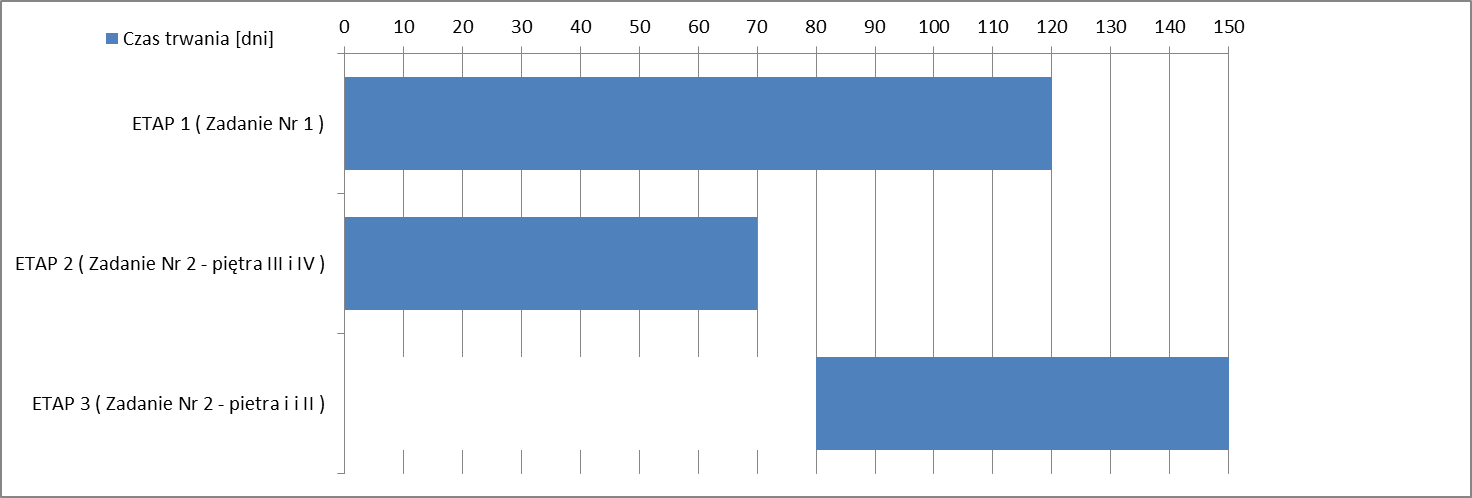 Zamawiający informuje, iż wyłączone z użytkowania dla Gości Domu Aplikanta będą wyłącznie pomieszczenia, w których aktualnie będą prowadzone prace zgodnie z przedłożonym przez Wykonawcę harmonogramem.7. 	UwagiPo zakończeniu robót budowlanych należy odtworzyć istniejącą informację wizualną (logistyczną) w obrębie robót budowlanych i inne niezbędne do wykonania całości przedmiotu zamówienia.Zestawienie kolorów farb zastosowanych na ścianach (dotychczasowe kolory użyte w budynku) poza kolorem białym:Ciemno szary S-5502-BJasno szary  S-2502BJasno szary S-0502-BWykonawca zobowiązany jest do zastosowania wyżej wymienionej kolorystyki oraz za odtworzenie wszelkich oznakowań znajdujących się na malowanych powierzchniach (oznaczenia pożarowe muszą zostać zabezpieczone w odpowiedni sposób przed zamalowaniem). Roboty elektryczne i niskoprądowe:Odtworzenie lub wykonanie instalacji w pomieszczeniu:oświetlenia ogólnego - podstawowego,oświetlenia awaryjnego - ewakuacyjnego,zasilania gniazd wtykowych 230/400 V - ogólnych,zasilania gniazd wtykowych 230V - komputerowych,telefoniczną, komputerową tzw. sieć strukturalna, (wykonanie fragmentu tras kablowych pomiędzy kondygnacjami w celu uzupełnienia sieci strukturalnej,system sygnalizacji pożaru oraz inne niezbędne do wykonania całości przedmiotu zamówienia, Szczegóły prac w części opisowej i rysunkowej dokumentacji projektowej pn.:,, Projekt instalacji elektrycznych do Inwestycji pn. :Przebudowa wybranych pomieszczeń i instalacji wentylacji, klimatyzacji, elektrycznej, niskoprądowej i wodno-kanalizacyjnej w budynku Domu Aplikanta Krajowej Szkoły Sądownictwa i Prokuratury na dz. nr 446/8, 446/14 obr. 5 Śródmieście przy ul. Przy Rondzie 5 w Krakowie”,8.	 Szczególne wymagania ZamawiającegoW ofercie należy uwzględnić fakt, że roboty będą prowadzone w budynku czynnym przez cały okres realizacji zadania. Sposób i czas pracy pracowników w budynku zostanie przedłożony w momencie podpisania umowy, celem uzgodnienia 
i uwzględnienia go w harmonogramie robót. Wykonawca zobowiązany jest do:- zorganizowania zaplecza prac,-  zakupu i dowozu materiałów,- dbania o czystość,- przestrzegania przepisów BHP,- zabezpieczenia mebli z pomieszczeń przeznaczonych do wykonania robot budowlanych lub wyniesieniu do miejsc wskazanych przez Zamawiającego, - zabezpieczenia pozostałego wyposażenia np.: stolarki, lamp, czujek ppoż., podłóg itp., w pomieszczeniach przeznaczonych do przebudowy, oraz demontaż łączników i gniazd elektrycznych,- zabezpieczenia pomieszczeń lub części budynku nie objętych robotami budowlanymi przed negatywnymi skutkami prowadzenia prac (zabezpieczenie przed zakurzeniem, zbrudzeniem, zniszczeniem na skutek prowadzonych prac przez Wykonawcę, w szczególności pokoi hotelowych i ich przedsionków podczas prac wykonywanych w łazienkach w tych pokojach. - stosowania tymczasowych ogrodzeń zabezpieczeń i oznakowani w trakcie prac,- pozostawienia pokoi hotelowych  po zakończeniu remontu w stanie niezmienionym w porównaniu do stanu sprzed rozpoczęcia robót w łazienkach,- usunięcia z  pomieszczeń  objętych pracami z Zadania nr 1 oraz z Zadania nr 2 wszelkich pozostałości i zanieczyszczeń poremontowych na ścianach, posadzkach, sufitach, meblach i innym wyposażeniu po zakończeniu prac.- przedstawienia przed podpisaniem umowy kosztorysu szczegółowego  sporządzonego na podstawie przedmiarów stanowiących załącznik do OPZ. Wymaga się wycenę co najmniej elementów robót z podaniem ich ilości, cen jednostkowych i wartości wraz z opisem technologii wykonania robót. Kosztorys będzie podstawą do ewentualnego obniżenia wynagrodzenia określonego w ofercie w przypadku rezygnacji przez Zamawiającego z części robót, odstąpienia od umowy i nie zakończenia umowy w całości. Ceny jednostkowe określone w kosztorysie  obowiązywać będą przez okres ważności umowy;Budynek Domu Aplikanta nie jest wyposażony w windę towarową, posiada tylko windę osobową. Pozostałe pomieszczenia  na kondygnacji -1, oraz na kondygnacji  0, a także pomieszczenia socjalne, gospodarcze na piętrach I-IV, jak również klatki schodowe nie będą objęte robotami budowlanymi. Roboty prowadzone będą w obiekcie czynnym:Godziny pracy KSSiP wraz z Kancelarią Ogólną i Biblioteką oraz administracji Domu Aplikanta: 7.30 do 15.30 od poniedziałku do piątku. Godziny otwarcia Domu Aplikanta: 24H przez 7 dni w tygodniu. Godziny pracy recepcji Domu Aplikanta: 7:00-22:00 przez 7 dni w tygodniu.- Zamawiający nie przewiduje wyłączenia z użytkowania całości obiektu, a jedynie części w których prowadzone będą prace zgodnie z harmonogramem poszczególnych Etapów.- Wykonawca jest zobowiązany prowadzić powyższe roboty w sposób umożliwiający pracę Domu Aplikanta oraz Krajowej Szkoły Sądownictwa i Prokuratury, w tym zapewnić bezpieczny i niezakłócony dostęp do obiektów KSSiP pracownikom, aplikantom i innym użytkownikom obiektu. Zamawiający wymaga, aby roboty 
nie zakłócały pracy użytkowników obiektu Krajowej Szkoły Sądownictwa i Prokuratury i Domu Aplikanta.- Wykonawca zaplanuje prowadzenie prac „uciążliwych” w godzinach: od 09:00 do 15:00, po uprzednim uzgodnieniu z Zamawiającym lub w innych godzinach po wcześniejszym uzgodnieniu z Kierownikiem Domu Aplikanta.- Roboty będą prowadzone zgodnie z harmonogramem, który Wykonawca przedłoży  Zamawiającemu do akceptacji w terminie do 3 dni kalendarzowych od zawarcia umowy. Wykonawca przyjmuje do wiadomości, że ze względu na charakter pracy Domu Aplikanta oraz Krajowej Szkoły Sądownictwa i Prokuratury w szczególności egzaminy aplikantów,  mogą zaistnieć po stronie Zamawiającego sytuacje, w których zobowiązany będzie do odstępstw od harmonogramu, w związku, z czym Wykonawca gotowy będzie do elastycznego reagowania na zmiany w harmonogramie i przesuwanie frontu robót lub jego części.- Przed rozpoczęciem wykonywania prac Wykonawca zobowiązany jest każdorazowo oznaczyć i zabezpieczyć przed zniszczeniem lub zanieczyszczeniem teren, na którym odbywać się będą prace. Wykonawca zobowiązany jest do ciągłego i systematycznego utrzymania czystości terenu, na którym prowadzone są prace.- Zamawiający wymaga od Wykonawcy zabezpieczenia powierzchni podłóg (w szczególności wykładzin) poprzez ułożenie foli budowlanej, a na niej materiału chroniący przed uszkodzeniami i zabrudzeniem, np. płyt pilśniowych, OSB lub innych zapewniających bezpieczne prowadzenie prac- Wymagania dotyczące utylizacji: płynnych pozostałości nie wylewać do kanalizacji. Należy je przekazać firmom specjalistycznym, posiadającym stosowne zezwolenie, 
w celu utylizacji. Puste opakowania należy oddać do odzysku. Informacje o firmach zajmujących się utylizacją opakowań w danym regionie można znaleźć w lokalnym Starostwie Powiatowym lub Urzędzie Gminy.9.	Dokumenty składające się na opis przedmiotu zamówieniaProjekt Budowlany - „ Przebudowa wybranych pomieszczeń i instalacji wentylacji, klimatyzacji, elektrycznej, niskoprądowej i wodno-kanalizacyjnej w budynku Domu Aplikanta Krajowej Szkoły Sądownictwa i Prokuratury na działce nr 446/14. obr. 5 Śródmieście ul. Przy Rondzie 5, 31- 547 Kraków, " wraz z STWiORB i BIOZ. Załącznik nr 1 do projektu budowlanego - Przebudowa wybranych pomieszczeń i instalacji wentylacji, klimatyzacji, elektrycznej, niskoprądowej i wodno-kanalizacyjnej w budynku Domu Aplikanta Krajowej Szkoły Sądownictwa i Prokuratury na dz. nr 446/8, 446/14 obr. 5 Śródmieście przy ul. Przy Rondzie 5 w Krakowie”, wraz z STWiORB i BIOZ.Projekt instalacji elektrycznych do Inwestycji pn. :Przebudowa wybranych pomieszczeń i instalacji wentylacji, klimatyzacji, elektrycznej, niskoprądowej i wodno-kanalizacyjnej w budynku Domu Aplikanta Krajowej Szkoły Sądownictwa i Prokuratury na dz. nr 446/8, 446/14 obr. 5 Śródmieście przy ul. Przy Rondzie 5 w Krakowie, - „ Przebudowa wybranych pomieszczeń i instalacji wentylacji, klimatyzacji, elektrycznej, niskoprądowej i wodno-kanalizacyjnej w budynku Domu Aplikanta Krajowej Szkoły Sądownictwa i Prokuratury na działce nr 446/14. obr. 5 Śródmieście ul. Przy Rondzie 5, 31- 547 Kraków, "Projekt konstrukcji do Inwestycji pn. :Przebudowa wybranych pomieszczeń i instalacji wentylacji, klimatyzacji, elektrycznej, niskoprądowej i wodno-kanalizacyjnej w budynku Domu Aplikanta Krajowej Szkoły Sądownictwa i Prokuratury na dz. nr 446/8, 446/14 obr. 5 Śródmieście przy ul. Przy Rondzie 5 w Krakowie.Projekt instalacji sanitarnych do Inwestycji pn. :Przebudowa wybranych pomieszczeń i instalacji wentylacji, klimatyzacji, elektrycznej, niskoprądowej i wodno-kanalizacyjnej w budynku Domu Aplikanta Krajowej Szkoły Sądownictwa i Prokuratury na dz. nr 446/8, 446/14 obr. 5 Śródmieście przy ul. Przy Rondzie 5 w Krakowie wraz z STWiORB i BIOZ.Do wszystkich dokumentacji dołączone są Specyfikacje techniczne wykonania  i odbioru robót, Przedmiary robót dla branży architektonicznej, elektrycznej, elektrycznej niskoprądowej i sanitarnej.Pozwolenie na budowę. DECYZJE ADMINISTRACYJNE:  Prace budowlane opisane w zadaniu
nr 1 Dom Aplikanta wymaga pozwolenia na budowę. Zadanie nr 1 Dom Aplikanta zostało zgłoszone do Wydziału Architektury, a  dokumentacja i zakres prac został uzgodniony pozwoleniem na budowę Decyzja nr 439/6740.2/2020 z dnia 10 czerwca 2020r.10.	Ogólne wskazania w ramach zamówieniaWskazane parametry techniczne stanowią wymagania minimalne Wszystkie wskazane w dokumentacji przetargowej nazwy własne i znaki towarowe należy rozumieć, jako określenie wymaganych właściwości i standardów jakościowych, 
a Zamawiający dopuszcza wyroby równoważne o parametrach nie niższych 
niż te, którymi charakteryzują się wymienione z nazwy w przedmiocie zamówienia. Wykonawca może zaproponować wyroby/materiały o lepszych parametrach. Oferowane wyroby/materiały muszą być fabrycznie nowe, nieużywane i pochodzić z bieżącej produkcji. Zamawiający w przypadku zaoferowania materiałów, wyrobów równoważnych zastrzega sobie prawo do żądania od Wykonawcy próbek zaoferowanego materiału bądź wyrobu równoważnego, odpowiednich dokumentów opisujących parametry techniczno-jakościowe, wymagane prawem certyfikaty lub inne dokumenty dopuszczające dane materiały, wyroby do użytkowania pozwalające jednoznacznie stwierdzić, że są one równoważne.Koszt wykonania wszystkich prac przygotowawczych obciąża Wykonawcę. Wykonawca zobowiązany jest uwzględnić te koszty w cenie oferty.Wykonawca dokonuje wyceny oferty na własne ryzyko i odpowiedzialność.Przedmiot zamówienia został w sposób szczegółowy określony w projekcie budowlanym i wykonawczym, specyfikacji technicznej wykonania i odbioru robót oraz przedmiarach. Podstawowym elementem na podstawie którego należy przedstawić koszt przebudowy jest projekt budowlany i wykonawczy oraz specyfikacje techniczne wykonania i odbioru robót, a przedmiary stanowią wyłącznie materiał pomocniczy i nie mogą być wyłączną podstawą do przygotowania oferty. Wszystkie nieujęte elementy winny być przez Wykonawcę uwzględnione i ujęte w wycenie. Elementy robót nie ujęte w kosztorysie szczegółowym przedłożonym Zamawiającemu przez zawarciem umowy lub niewycenione, a wynikające z przepisów Prawa budowlanego, warunków technicznych, wiedzy technicznej, Zamawiający uzna za wycenione i ujęte w ofercie, bez możliwości jakichkolwiek roszczeń Wykonawcy z tego tytułu. Skutki jakichkolwiek błędów w kosztorysach opracowanych przez Wykonawcę, obciążają Wykonawcę zamówienia – musi on przewidzieć wszystkie okoliczności, które mogą wpłynąć na cenę zamówienia i uwzględnić je w kosztorysie. Kosztorys jest elementem pomocniczym w zakresie robót zaniechanych i zamiennych. Wynagrodzenie Wykonawcy jest wynagrodzeniem ryczałtowym.Wykonawca i Podwykonawca jest zobowiązany zapewnić swoim pracownikom środki ochrony indywidualnej, odpowiednie do rodzaju i poziomu zagrożeń. Środki ochrony indywidualnej powinny być stosowane w sytuacjach, gdy nie można uniknąć zagrożeń lub odpowiedniej organizacji pracy.Wykonawca i Podwykonawca jest zobowiązany udostępnić pracownikom do stałego korzystania aktualne instrukcje bezpieczeństwa i higieny pracy. Instrukcje powinny w sposób zrozumiały dla pracowników wskazywać czynności, które należy wykonać przed rozpoczęciem danej pracy, zasady, sposoby bezpiecznego wykonania pracy, czynności do wykonania po jej zakończeniu oraz zasady postępowania w sytuacjach awaryjnych stwarzających zagrożenia dla życia lub zdrowia pracowników.Wykonawca i Podwykonawca jest zobowiązany zapewnić oznakowanie swoich pracowników na terenie Krajowej Szkoły Sądownictwa i Prokuratury.Wykonawca ponosi odpowiedzialność za zapoznanie się z należytą starannością z treścią dokumentacji przetargowej.Wykonawca winien dostarczyć w dniu odbioru 3 komplety dokumentów, wymagane obowiązującymi przepisami prawnymi i postanowieniami specyfikacji istotnych warunków zamówienia w zakresie przedmiotu Umowy (wszystkie kopie uwierzytelnione przez Wykonawcę), w szczególności zawierające:oświadczenie kierownika robót  o zakończeniu robót,dokument gwarancyjny,deklaracje właściwości użytkowych lub deklaracje zgodności na wbudowane, materiały i urządzenia,certyfikaty i atesty na zamontowane materiały i urządzenia,protokoły z kontroli poprawności działania wykonanych instalacji, sporządzone przy udziale inspektora nadzoru, przedstawiciela Zamawiającego,badania i pomiary instalacji elektrycznych ,instrukcje konserwacji i eksploatacji zabudowanych materiałów i urządzeń (w języku polskim),3kpl. dokumentacji powykonawczej. Powykonawcza dokumentacja wszystkich instalacji winna zawierać rzeczywiste trasy prowadzonych ciągów instalacyjnych, Dokumentacja powykonawcza winna być również dostarczona w formie elektronicznej, na płycie lub nośniku np. pendrivie, umożliwiającej wydrukowanie identycznej kopii dokumentacji, inne wymagane przepisami prawa dokumenty w zakresie przedmiotu zamówienia,11.	Wymagany okres rękojmi i gwarancjiMinimalne okresy gwarancji które zakłada zamawiający:Na roboty budowlane i instalacyjne oraz użyte materiały: 60 miesięcy,Na zamontowane urządzenia i wyposażenie: gwarancja producenta: 24 miesiące,licząc od dnia podpisania bezusterkowego protokołu odbioru końcowego lub potwierdzenia usunięcia wad lub usterek stwierdzonych przy odbiorze końcowym zgodnie z warunkami określonymi w  umowie oraz w oświadczeniu gwarancyjnym Wykonawcy-Gwaranta, stanowiącym zał. nr 1 do Umowy.Okres rękojmi:a)	na roboty budowlane i instalacyjne oraz użyte materiały,b)	na zastosowane materiały oraz zamontowane urządzenia i wyposażenie, na okres równy okresowi gwarancji licząc od dnia podpisania bezusterkowego protokołu odbioru końcowego lub potwierdzenia usunięcia wad lub usterek stwierdzonych przy odbiorze końcowym zgodnie z warunkami określonymi w  umowie oraz w oświadczeniu gwarancyjnym Wykonawcy-Gwaranta, stanowiącym zał. nr 1 do Umowy.W zakres gwarancji wchodzą wliczone w cenę oferty przeglądy gwarancyjne wentylatorów w łazienkach oraz klimatyzacji,  2 razy w roku, zapewniające bezusterkową eksploatację tych urządzeń a których szczegóły zapisano w oświadczeniu gwarancyjnym Wykonawcy-Gwaranta, stanowiącym zał. nr 1 do Umowy. 12.	Załączniki	Załączniki:Załącznik nr 1: Schemat pomieszczeń Załącznik nr 2: Zestawienie typów łazienek do zadania nr 2.Załącznik nr 3: Tabela z wyposażeniem do zadania nr 1Załącznik nr 4: Tabela z wyposażeniem do zadania nr 2